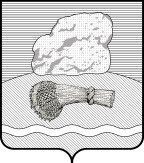 РОССИЙСКАЯ ФЕДЕРАЦИЯКалужская областьАдминистрация муниципального района«ДУМИНИЧСКИЙ РАЙОН»ПОСТАНОВЛЕНИЕ«20» февраля 2023 г.                                                                                                №98О внесении изменений в Постановление администрации МР «Думиничский район» от 28.02.2020г. №100 «Об утверждении технического задания на корректировку разработанной инвестиционной программы по реконструкции, модернизации и развитию системы  водоснабжения МР «Думиничский район» ГП КО «Калугаоблводоканал»          На основании ст.6, ч.6 ст.23 Федерального закона от 07.12.2011г. №416-ФЗ «О водоснабжении и водоотведении», Уведомления территориального отдела Управления Роспотребнадзора по Калужской области в Людиновском, Жиздринском, Хвастовичском, Ульяновском, Думиничском районах от 19.01.2023г. №23, руководствуясь Уставом МР «Думиничский район, ПОСТАНОВЛЯЮ: Внести изменение в Постановление администрации МР «Думиничский район» от 28.02.2020г. №100 «Об утверждении технического задания на корректировку разработанной инвестиционной программы по реконструкции, модернизации и развитию системы  водоснабжения МР «Думиничский район»  ГП КО «Калугаоблводоканал»,  изложив   приложение  к   названному  Постановлению      в    новой    редакции,    согласно    приложению    к    настоящему   Постановлению (приложение).Контроль за исполнением данного Постановления возложить на начальника МКУ «Управление строительства, ДЖКХ» МР «Думиничский район».Настоящее   Постановление   вступает  в  силу  с  даты   его    подписания   и  подлежит  размещению   на   официальных   сайтах    МР   «Думиничский район»www.admduminichi.ru и https://duminichir40.gosweb.gosuslugi.ru/.И.о. главы администрации                                                                    С.А. Доносова                                                                                Приложение к постановлению                                                                                администрации МР «Думиничский                                                                                 район от «20» февраля 2023г.                                                                                №98ТЕХНИЧЕСКОЕ ЗАДАНИЕ   на корректировку разработанной инвестиционной программы по реконструкции, модернизации и развитию системы водоснабжения в МР «Думиничский район» на 2021-2026 годыОБЩИЕ   ПОЛОЖЕНИЯ1.1. Техническое задание на разработку инвестиционной программы по реконструкции, модернизации и развитию системы водоснабжения в МР «Думиничский район» на 2021-2026 годы (далее техническое задание) разработано для государственного предприятия «Калугаоблводоканал» (ГП Калужской области «Калугаоблводоканал»).ОСНОВАНИЕ  ДЛЯ РАЗРАБОТКИ   ИНВЕСТИЦИОННОЙ ПРОГРАММЫ2.1.  Федеральный закон от 07.12.2011г. №416 - ФЗ «О водоснабжении и водоотведении».2.2. Федеральный закон от 23.11.2009г. №261 - ФЗ «Об энергосбережении и о повышении энергетической эффективности и о внесении изменений в отдельные законодательные акты Российской Федерации»;2.3.  Федеральный закон от 30.03.1999г. №52-ФЗ «О санитарно-эпидемиологическом благополучии населения»;2.4.  Постановление Правительства РФ от 29.07.2013г. №641 "Об инвестиционных и производственных программах организаций, осуществляющих деятельность в сфере водоснабжения и водоотведения". 2.5. Постановление Правительства РФ от 13.05.2013г. №406 «О государственном регулировании тарифов в сфере водоснабжения и водоотведения»;2.6.  Уведомление «Территориального отдела Управления Роспотребнадзора по Калужской области в Людиновском, Жиздринском, Хвастовичском, Ульяновском, Думиничском районах» от 29.01.2016г. №75/1 «О несоответствии нормативам качества питьевой воды»;2.7. Уведомление «Территориального отдела Управления Роспотребнадзора по Калужской области в Людиновском, Жиздринском, Хвастовичском, Ульяновском, Думиничском районах» от 27.01.2017г. №82 «О несоответствии нормативам качества питьевой воды»;2.8. Уведомление от 31.01.2019г. №102  Территориального отдела Управления Роспотребнадзора по Калужской области в Людиновском, Жиздринском, Хвастовичском, Ульяновском, Думиничском районах.2.9. Уведомление от 31.01.2020г. №140  Территориального отдела Управления Роспотребнадзора по Калужской области в Людиновском, Жиздринском, Хвастовичском, Ульяновском, Думиничском районах.2.10. Соглашения о передаче муниципальному району «Думиничский район» отдельных полномочий городского поселения «Поселок Думиничи» от 17.10.2005г.           2.11. СанПиН 2.1.4.1074-01 «Питьевая вода. Гигиенические требования к качеству воды централизованных систем питьевого водоснабжения. Контроль качества».           2.12. Уведомление от 20.01.2022г. №18 «Территориального отдела Управления Роспотребнадзора по Калужской области в Людиновском, Жиздринском, Хвастовичском, Ульяновском, Думиничском районах. «О несоответствии нормативам качества питьевой воды»2.13 Уведомление от 20.01.2022г. №21 «Территориального отдела Управления Роспотребнадзора по Калужской области в Людиновском, Жиздринском, Хвастовичском, Ульяновском, Думиничском районах. «О несоответствии нормативам качества питьевой воды»	2.14 Уведомление от 20.01.2022г. №24  «Территориального отдела Управления Роспотребнадзора по Калужской области в Людиновском, Жиздринском, Хвастовичском, Ульяновском, Думиничском районах. «О несоответствии нормативам качества питьевой воды»	2.15 Уведомление от 19.01.2023г. №23 «Территориального отдела Управления Роспотребнадзора по Калужской области в Людиновском, Жиздринском, Хвастовичском, Ульяновском, Думиничском районах. «О несоответствии нормативам качества питьевой воды»III. ЦЕЛИ  И ЗАДАЧИ  РАЗРАБОТКИ И  РЕАЛИЗАЦИИ ИНВЕСТИЦИОННОЙ  ПРОГРАММЫ3.1. Инвестиционная программа разрабатывается в целях:3.1.1. Повышение качества питьевой воды;3.1.2. Повышение качества обслуживания абонентов;3.2. Инвестиционная программа направлена на решение следующих задач: 3.2.1. Повышение технической оснащенности систем водоснабжения – приобретение и внедрение новой техники и технологий.3.2.2. Модернизация существующих объектов систем водоснабжения.3.2.3. Осуществление строительства и реконструкции систем водоснабжения в соответствии с разработанной проектной документацией.3.3. Инвестиционная программа должна включать мероприятия по модернизации системы водоснабжения в МР «Думиничский район» с реализацией мероприятий по доведению качества добываемых подземных вод до существующих стандартов качества перед подачей потребителям:-  пос. Думиничи МО ГП «Поселок Думиничи», не соответствуют нормативам качества питьевой воды                                      cтанция:             1) превышение ПДК по железу общему, среднее значение-1,41мг/л (4,69 ПДК) (по производственному контролю), при норме-не более 0.3 мг/л;           2) превышение ПДК по мутности, среднее значение-3,79 мг/л (2,53 ПДК) (по производственному контролю), при норме-не более 1,5 мг/л;       башня:   1) превышение ПДК по железу общему, среднее значение-0,45мг/л (1,48ПДК) (по производственному контролю), при норме-не более 0.3 мг/л;2) превышение ПДК по мутности, среднее значение-2,3 мг/л (1,5 ПДК) (по производственному контролю), при норме-не более 1,5 мг/л;                           в разводящей водопроводной сети:                                    1) превышение ПДК по железу общему, среднее значение – от 0,69 мг/л (2,3 ПДК) (по производственному контролю); по госсанэпиднадзору превышение ПДК по железу, показатель– 0,45-1,74 мг/л (1,5 ПДК-5,8 ПДК), при норме – не более 0,3 мг/л;            2) превышение ПДК по мутности, среднее значение – 3,6 мг/л (1,8 ПДК) (по производственному контролю), при норме – не более 1,5 мг/л;           Пробы отобранные в течение 2021 года – пос. Думиничи МО ГП «Поселок Думиничи», не соответствуют нормативам качества питьевой воды в разводящей  водопроводной сети:           превышение ПДК по железу, из 24 отобранных проб – 10 проб не соответствуют  гигиеническому нормативу (41,7%), показатель составил от 0,38 до 0,68мг/л (1,3 ПДК -2,3 ПДК), при норме – не более 0,3 мг/л;- Ж/д станция Думиничи МО ГП «Поселок Думиничи», не соответствуют нормативам качества питьевой воды  в разводящей водопроводной сети:                                    1) по госсанэпиднадзору в одной водоразборной колонке превышение ПДК по железу, показатель– 0,63 мг/л (2,1 ПДК), при норме – не более 0,3 мг/л; - с. Вертное  СП «Село Вертное», не соответствуют нормативам качества питьевой воды в разводящей водопроводной сети:по госсанэпиднадзору в 2-х водоразборных колонках питьевая вода не соответствует по Общим Колиформным Бактериям (ОКБ) – 0,7-4,3 КОЕ/100мл, при нормативе – отсутствие;            Пробы питьевой воды после водоподготовки, отобранные в течение 2022 года в системах централизованного водоснабжения – пос. Думиничи городмкого поселения «Поселок Думиничи», не соответствуют нормативам качества питьевой воды в разводящей водопроводной сети:           превышение ПДК по железу, из 24 отобранных проб – 8 проб не соответствуют  гигиеническому нормативу (33,3%), показатель составил от 0,42  - 1,6 мг/л (1,4 ПДК – 5,3 ПДК), при нормативе не более 0,3мг/л;           превышение ПДК по мутности, из 24 отобранных проб 4 пробы (16,7%) не соответствуют гигиеническому нормативу, показатель составил 4,1-10 ЕМД (1,6 ПДК-3,8 ПДК), при нормативе не более ЕМФ.По источникам питьевого централизованного водоснабжения (арт. скважины) пос. Думиничи:- скважина №1 превышение ПДК по железу, показатель не более 2 мг/л (6,7 ПДК),скважина №2 превышение ПДК по железу, показатель не более 0,77 мг/л (2,6 ПДК),скважина №3 превышение ПДК по железу, показатель не более 0,72 мг/л (2,4 ПДК) при нормативе не более 0,3 мг/л.- скважина №1 превышение ПДК по мутности, показатель 6,5 ЕМФ (2,5 ПДК) при нормативе не более 2,6 ЕМФ.- с. Брынь СП «Село Брынь», не соответствуют нормативам качества питьевой воды в скважине №1:           1) превышение ПДК по железу, среднее значение – 1,43 мг/л (4,76 ПДК) (по производственному контролю), при норме – не более 0,3 мг/л;          2) превышение ПДК по мутности, среднее значение – 6,35 мг/л (4,2 ПДК) (по производственному контролю), при норме – не более 1,5 мг/л;в скважине №2:           1) превышение ПДК по железу, среднее значение – 1,52 мг/л (5,1 ПДК) (по производственному контролю), при норме – не более 0,3 мг/л;          2) превышение ПДК по мутности, среднее значение – 6,96 мг/л (4,64 ПДК) (по производственному контролю), при норме – не более 1,5 мг/л;башня:           1) превышение ПДК по железу, среднее значение – 1,36 мг/л (4,5 ПДК) (по производственному контролю), при норме – не более 0,3 мг/л;          2) превышение ПДК по мутности, среднее значение – 7,2 мг/л (4,8 ПДК) (по производственному контролю), при норме – не более 1,5 мг/л;в разводящей водопроводной сети:          1)  превышение ПДК по железу, среднее значение – 1,28 мг/л (4,27 ПДК) (по производственному контролю), при норме – не более 0,3 мг/л;          2) превышение ПДК по мутности, среднее значение – 4,2 мг/л (2,8 ПДК) (по производственному контролю), при норме – не более 1,5 мг/л.- д. Александровка СП «Село Брынь», не соответствуют нормативам качества питьевой воды в скважине :1) превышение ПДК по железу, показатель – 3,4 мг/л (11,3 ПДК) (по производственному контролю), при норме – не более 0,3 мг/л;2) превышение ПДК по мутности, показатель – 4,4 мг/л (2,9 ПДК) (по производственному контролю), при норме – не более 1,5 мг/л;в разводящей водопроводной сети:            1) превышение ПДК по железу, показатель – 2,9 мг/л (9,6 ПДК) (по производственному контролю), при норме – не более 0,3 мг/л; по госсанэпиднадзору превышение ПДК по железу, показатель– 0,87-0,93 мг/л (2,9 ПДК-3,1 ПДК), при норме – не более 0,3 мг/л;            2) превышение ПДК по мутности, показатель – 4,0 мг/л (2,6 ПДК) (по производственному контролю), при норме – не более 1,5 мг/л; по госсанэпиднадзору превышение ПДК по мутности, показатель– 3,7-3,8 мг/л (1,4 ПДК-1,5 ПДК), при норме – не более 2,6 мг/л;- с. Новослободск СП «Село Новослободск», не соответствуют нормативам качества питьевой водыв каптаже:              1) превышение ПДК по кремнию, показатель – 13,1 мг/л (1,31 ПДК) (по производственному контролю)), при норме – не более – 10,0 мг/л;- д. Зимницы СП «Село Новослободск», не соответствуют нормативам качества питьевой водыв скважине:              1) превышение ПДК по стронцию, показатель – 10,0 мг/л (1,42 ПДК) (по производственному контролю), при норме – не более 7,0 мг/л;             2) превышение ПДК по жесткости, показатель – 10,6 (1,5 ПДК) (по производственному контролю), при норме не более – 7,0;             3) превышение ПДК по железу, показатель – 1,1 мг/л (3,6 ПДК) (по производственному контролю), при норме – не более 0,3 мг/л;             4) превышение ПДК по мутности, показатель – 3,1 мг/л (2,1 ПДК) (по производственному контролю), при норме – не более 1,5 мг/л;в разводящей водопроводной сети:             1) превышение ПДК по железу, показатель – 1,2 мг/л (4,0 ПДК) (по производственному контролю), при норме – не более 0,3 мг/л;             2) превышение ПДК по мутности, показатель – 3,3 мг/л (2,3 ПДК) (по производственному контролю), при норме – не более 1,5 мг/л;             3) превышение ПДК по жесткости, показатель – 10,6 (1,5 ПДК) (по производственному контролю), при норме не более – 7,0.- с. Паликский кирпичный завод СП «Деревня Буда», не соответствуют нормативам качества питьевой водыв скважине:             1) превышение ПДК по железу, показатель – 1,2 мг/л (4,0 ПДК) (по производственному контролю), при норме – не более 0,3 мг/л;             2) превышение ПДК по мутности, показатель – 2,5 мг/л (1,66 ПДК) (по производственному контролю), при норме – не более 1,5 мг/л;              3) вода не соответствует (по производственному контролю) по Общим Колиформным Бактериям (ОКБ) – 19 КОЕ/100мл, при нормативе – отсутствие, не соответствует по Термотолерантным Колиформным Бактериям (ТКБ) – 19 КОЕ/100мл, при нормативе – отсутствие;в разводящей водопроводной сети:1) по госсанэпиднадзору одна проба питьевой воды не соответствовала нормативам помикробиологическим показателям - Общим Колиформным Бактериям (ОКБ) – 9,7 КОЕ/100мл, при нормативе – отсутствие.- д. Верхнее Гульцово СП «Деревня Верхнее Гульцово», не соответствуют нормативам качества питьевой водыв скважине:              1) превышение ПДК по железу, среднее значение – 1,14 мг/л (3,8 ПДК) (по производственному контролю), при норме – не более 0,3 мг/л;             2) превышение ПДК по мутности, среднее значение – 3,48 мг/л (2,3 ПДК) (по производственному контролю), при норме – не более 1,5 мг/л;             3) вода не соответствует (по производственному контролю) по Общим Колиформным Бактериям (ОКБ) – 0,3 КОЕ/100мл, при нормативе – отсутствие, не соответствует по Термотолерантным Колиформным Бактериям (ТКБ) – 0,3 КОЕ/100мл, при нормативе – отсутствие;в разводящей водопроводной сети:             1)  превышение ПДК по железу, показатель – 3,5 мг/л (11,6 ПДК) (по производственному контролю), при норме – не более 0,3 мг/л.-д.Нижнее Гульцово СП «Деревня Верхнее Гульцово»,не соответствует нормативам качества питьевой водыв скважине:             1) превышение ПДК по кремнею,показатель-12,2 мг/л(1,22 ПДК) (по производственному контролю),при норме – не более 10,0 мг/л;- д. Кочуково СП «Деревня Верхнее Гульцово», не соответствуют нормативам качества питьевой водыв скважине:             1) превышение ПДК по кремнию, показатель – 12,2 мг/л (1,22 ПДК) (по производственному контролю), при норме – не более 10,0 мг/л;             2) вода не соответствует (по производственному контролю) по Общим Колиформным Бактериям (ОКБ) – 65 КОЕ/100мл, при нормативе – отсутствие, не соответствует по Термотолерантным Колиформным Бактериям (ТКБ) – 65 КОЕ/100мл, при нормативе – отсутствие, Общее Микробное Число (ОМЧ) – сплошной рост, при нормативе – не более 50 КОЕ/1мл.- д. Маслово СП «Деревня Маслово», не соответствуют нормативам качества питьевой водыв скважине:             1) превышение ПДК по железу, показатель – 2,19 мг/л (7,3 ПДК) (по производственному контролю), при норме – не более 0,3 мг/л;             2) превышение ПДК по мутности, среднее значение – 10,5 мг/л (7,0 ПДК) (по производственному контролю), при норме – не более 1,5 мг/л;             3) превышение ПДК по кремнию, показатель – 13,9 мг/л (1,39 ПДК) (по производственному контролю), при норме – не более 10,0 мг/л;             4) вода не соответствует (по производственному контролю) по Общим Колиформным Бактериям (ОКБ) – 1,7 КОЕ/100мл, при нормативе – отсутствие, не соответствует по Термотолерантным Колиформным Бактериям (ТКБ) – 1,7 КОЕ/100мл, при нормативе – отсутствие;в разводящей водопроводной сети:             1) превышение ПДК по железу, показатель – 1,2 мг/л (4,0 ПДК) (по производстводственному контролю),  при норме – не более 0,3 мг/л; по госсанэпиднадзору превышение ПДК по железу, показатель– 1,2 мг/л (4,0 ПДК), при норме – не более 0,3 мг/л;              2) превышение ПДК по мутности, показатель – 2,0 мг/л (1,3 ПДК) (по производств. контролю), при норме – не более – 1,5 мг/л; по госсанэпиднадзору превышение ПДК по мутности, показатель– 3,8-18,0 мг/л (1,5 ПДК-6,9 ПДК), при норме – не более 2,6 мг/л;              3) превышение ПДК по кремнию, показатель – 12,8 мг/л (1,28 ПДК) (по производстводственному контролю), при норме – не более 10,0 мг/л;             4) питьевая вода не соответствует (по производственному контролю) по Общим Колиформным Бактериям (ОКБ) – 0,7 КОЕ/100мл, при нормативе – отсутствие, не соответствует по Термотолерантным Колиформным Бактериям (ТКБ) – 0,7 КОЕ/100мл, при нормативе – отсутствие;	             Пробы отобранные в течение 2021 года – д. Маслово СП «Деревня Маслово», не соответствуют нормативам качества питьевой воды в разводящей  водопроводной сети:             превышение ПДК по железу, показатель составил 1,2 мг/л (4 ПДК), при норме – не более мг/л.- д. Куклино СП «Деревня Маслово», не соответствуют нормативам качества питьевой воды в скважине:1) превышение ПДК по железу, показатель – 0,44 мг/л (1,46 ПДК) (по производственному контролю), при норме – не более 0,3 мг/л;            2) превышение ПДК по кремнию, показатель – 12,0 мг/л (1,7 ПДК) (по производственному контролю), при норме – не более 10,0 мг/л;            3) вода не соответствует (по производственному контролю) по Общим Колиформным Бактериям (ОКБ) – 9 КОЕ/100мл, при нормативе – отсутствие, не соответствует по Термотолерантным Колиформным Бактериям (ТКБ) – 9 КОЕ/100мл, при нормативе – отсутствие;в разводящей водопроводной сети:            1) превышение ПДК по железу, показатель – 0,56 мг/л (1,86 ПДК) (по производственному контролю), при норме – не более 0,3 мг/л;            2) превышение ПДК по мутности, показатель – 3,1 мг/л (2,1 ПДК) (по производственному контролю), при норме – не более – 1,5 мг/л;            3) питьевая вода не соответствует (по производственному контролю) по Общим Колиформным Бактериям (ОКБ) – 11,7 КОЕ/100мл, при нормативе – отсутствие, не соответствует по Термотолерантным Колиформным Бактериям (ТКБ) – 11,7 КОЕ/100мл, при нормативе – отсутствие. - с. Маклаки СП «Село Маклаки», не соответствуют нормативам качества питьевой водыв скважине:            1) превышение ПДК по кремнию, показатель – 14,9 мг/л (1,49 ПДК) (по производственному контролю), при норме – не более 10,0 мг/л;            2) вода не соответствует (по производственному контролю) по Общим Колиформным Бактериям (ОКБ) – 100 КОЕ/100мл, при нормативе – отсутствие, не соответствует по Термотолерантным Колиформным Бактериям (ТКБ) – 100 КОЕ/100мл, при нормативе – отсутствие.Разводящая водопроводная сеть: 1) по госсанэпиднадзору одна проба питьевой воды не   соответствовала нормативам по содержанию железа,показатель-1,3 мг/л(4,3 ПДК),при норме – не более 0,3 мг/л.- с. Чернышено СП «Село Чернышено», не соответствуют нормативам качества питьевой водыв скважине:            1) вода не соответствует (по производственному контролю) по Общим Колиформным Бактериям (ОКБ) – 0,3 КОЕ/100мл, при нормативе – отсутствие, не соответствует по Термотолерантным Колиформным Бактериям (ТКБ) – 0,3 КОЕ/100мл, при нормативе – отсутствие;в разводящей водопроводной сети:            1) превышение ПДК по железу, показатель – 0,79 мг/л (2,6 ПДК) (по производственному контролю), при норме – не более 0,3 мг/л;            2) превышение ПДК по мутности, среднее значение – 3,4 мг/л (2,3 ПДК) (по производственному контролю), при норме – не более – 1,5 мг/л;            3) превышение ПДК по жесткости, среднее значение – 14,4 (2,05 ПДК) (по производственному контролю), при норме не более – 7,0;            4) питьевая вода не соответствует (по производственному контролю) по Общим Колиформным Бактериям (ОКБ) – 12,0 – 0,7 КОЕ/100мл (100%), при нормативе – отсутствие, не соответствует по Термотолерантным Колиформным Бактериям (ТКБ) – 12,0 (50%) КОЕ/100мл, при нормативе – отсутствие.- д. Клинцы СП «Село Хотьково», не соответствуют нормативам качества питьевой воды в разводящей водопроводной сети:            1) по госсанэпиднадзору в одной водоразборной колонке питьевая вода не соответствует по Общим Колиформным Бактериям (ОКБ) – 0,3 КОЕ/100мл, при нормативе – отсутствие; - с. Дубровского Отделения Сельхозтехники СП «Деревня Дубровка», не соответствуют нормативам качества питьевой водыв скважине:            1) превышение ПДК по стронцию, показатель – 8,3 мг/л (1,18 ПДК) (по производственному контролю), при норме – не более 7,0 мг/л;            2) превышение ПДК по литию показатель – 0,044 мг/л (1,46 ПДК) (по производственному контролю), при норме – не более – 0,03 мг/л;            3) превышение ПДК по жесткости, показатель – 22,3 (3,2 ПДК) (по производственному контролю), при норме не более – 7,0;            4) превышение ПДК по железу, показатель – 2,6 мг/л (8,6 ПДК) (по производственному контролю), при норме – не более 0,3 мг/л;            5) превышение ПДК по мутности, показатель – 9,4 мг/л (6,2 ПДК) (по производственному контролю), при норме – не более 1,5 мг/л;            6) превышение ПДК по сульфатам, показатель – 874 мг/л (1,75 ПДК) (по производственному контролю), при норме – не более – 500 мг/л;            7) превышение ПДК по сухому остатку, показатель – 1730 мг/л (1,73 ПДК) (по производственному контролю), при норме не более – 1000 мг/л;            8) вода не соответствует (по производственному контролю) по Общим Колиформным Бактериям (ОКБ) – 3 КОЕ/100мл, при нормативе – отсутствие; в разводящей водопроводной сети:            1) превышение ПДК по железу, показатель – 1,8 мг/л (6,0 ПДК) (по производственному контролю), при норме – не более 0,3 мг/л;            2) превышение ПДК по жесткости, показатель – 22,1 (3,1 ПДК) (по производственному контролю), при норме не более – 7,0; по госсанэпиднадзору превышение ПДК по жесткости, показатель– 16,9-17,0 (2,4 ПДК), при норме – не более 7,0; Необходимо проведение дополнительных исследований питьевой воды (не менее 4-х проб/год) на содержание стронция, позволяющее обеспечить равномерность получения информации о качестве воды в течении года;             3) превышение ПДК по мутности, показатель – 9,09 мг/л (6,1 ПДК) (по производственному контролю), при норме – не более 1,5 мг/л;             4) питьевая вода не соответствует (по производственному контролю) по Общим Колиформным Бактериям (ОКБ) – 1,7 КОЕ/100мл, при нормативе – отсутствие; по госсанэпиднадзору питьевая вода не соответствует по Общим Колиформным Бактериям (ОКБ) – 2,3-6,3 КОЕ/100мл, при нормативе – отсутствие;              5) по госсанэпиднадзору превышение ПДК по стронцию, показатель– 7,3 мг/л (1,04 ПДК), при норме – не более 7,0 мг/л; 	             Пробы отобранные в течение 2021 года - с. Дубровского Отделения Сельхозтехники СП «Деревня Дубровка, не соответствуют нормативам качества питьевой воды в разводящей водопроводной сети:            1) превышение ПДК по железу, показатель составил от 0,42 до 0,86 мг/л (1,4 ПДК – 2,9 ПДК), при норме – не более 0,3 мг/г             2) превышение ПДК – по жесткости, показатель составил 22 мг-экв./л (3,1 ПДК), при норме – не более 7 мг-экв./л.- д. Высокое СП «Деревня Высокое», не соответствуют нормативам качества питьевой водыв разводящей водопроводной сети: 1) по госсанэпиднадзору одна проба питьевой воды не соответствовала нормативам по содержанию железа,показатель- 0,46 мг/л (1,53 ПДК), при норме – не более 0,3 мг/л;- с.Которь СП «Село Которь», не соответствуют нормативам качества питьевой водыв разводящей водопроводной сети: 1) по госсанэпиднадзору одна проба питьевой воды не соответствовала нормативам по содержанию железа, показатель- 0,42 мг/л (1,4 ПДК), при норме – не более 0,3 мг/л;- д. Хлуднево СП «Село Которь», не соответствуют нормативам качества питьевой водыв разводящей водопроводной сети: 1) по госсанэпиднадзору одна проба питьевой воды не соответствовала нормативам по содержанию железа, показатель- 0,46 мг/л (1,5 ПДК), при норме – не более 0,3 мг/л;3.4. План мероприятий программы по приведению качества питьевой воды в соответствие с установленными требованиями должен быть согласован с «Территориальным отделом Управления Роспотребнадзора по Калужской области в Людиновском, Жиздринском, Хвастовичском, Ульяновском, Думиничском районах» в течение трех месяцев.IV. ТРЕБОВАНИЯ К ИНВЕСТИЦИОННОЙ ПРОГРАММЕ4.1. Инвестиционная программа должна содержать:4.1.1 Паспорт инвестиционной программы, включающий следующую информацию:- наименование регулируемой организации, в отношении которой разрабатывается инвестиционная программа, ее местонахождение;- наименование уполномоченного органа, утвердившего инвестиционную программу, его местонахождение;- наименование органа местного самоуправления поселения согласующего инвестиционную программу (при необходимости), его местонахождение;- наименование территориального органа федерального органа исполнительной власти, осуществляющего федеральный государственный санитарный эпидемиологический надзор, согласовавшего план мероприятий;4.1.2. Целевые показатели деятельности регулируемой организации;4.1.3. Перечень мероприятий по подготовке проектной документации, строительству, реконструкции и (или) модернизации объектов централизованных систем водоснабжения, краткое описание мероприятий инвестиционной программы, в том числе обоснование их необходимости, описание (место расположение) строящихся, реконструируемых и модернизируемых объектов централизованных систем водоснабжения, обеспечивающее однозначную идентификацию таких объектов, основные технические характеристики таких объектов до и после реализации мероприятия;4.1.4. График реализации мероприятий инвестиционной программы, включая график ввода объектов централизованных систем водоснабжения в эксплуатацию;4.1.5. Сведения об объеме финансовых потребностей, необходимых для реализации инвестиционной программы, с разбивкой по отдельным мероприятиям инвестиционной программы, с указанием источников финансирования инвестиционной программы;4.1.6. Расчет эффективности инвестирования средств, осуществляемый путем сопоставления динамики изменения целевых показателей деятельности регулируемой организации и расходов на реализацию инвестиционной программы в период ее срока действия; 4.1.7. Предварительный расчет тарифов в сфере водоснабжения на период реализации инвестиционной программы; 4.1.8. Планы мероприятий и программу по энергосбережению и повышению энергетической эффективности. V. СРОКИ  РАЗРАБОТКИ  ИНВЕСТИЦИОННОЙ  ПРОГРАММЫ5.1. Срок корректировки инвестиционной программы –  до 01 июля 2022 года с момента утверждения задания на разработку инвестиционной программы по  реконструкции, модернизации и развитию системы водоснабжения в МР «Думиничский район». VI. ПОРЯДОК И ФОРМА ПРЕДОСТАВЛЕНИЯ, РАССМОТРЕНИЯ И  УТВЕРЖДЕНИЯ ИНВЕСТИЦИОННОЙ  ПРОГРАММЫ6.1. Согласование, утверждение и корректировка инвестиционной программы, а также урегулирование разногласий при согласовании и утверждении инвестиционных программ осуществляется в порядке, предусмотренном Постановлением Правительства РФ от 29.07.2013 N 641 "Об инвестиционных и производственных программах организаций, осуществляющих деятельность в сфере водоснабжения и водоотведения".СОГЛАСОВАНО:Управляющий делами администрации                    	                    _______ И.В. Шароментьева  «___»_______2023 годаМР «Думиничский район»Заведующий правого отделаадминистрации                                        ____________  Ю.А. Попкова  «___»________2023года  МР «Думиничский район»Заведующий отдела строительства,архитектуры,жилищно-коммунального и  дорожного хозяйства администрации МР «Думиничский район»	                   __________ Е.Р. Лупикова  «___» ________ 2023 годаИсполнитель:          Главный инженер МКУ «Управление  строительства, ДЖКХ»      __________  Т.А. Савченко  «____»_______2023 года 